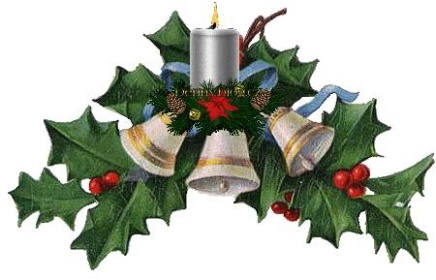 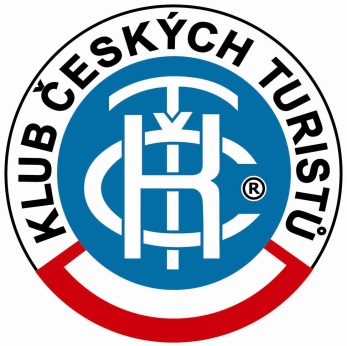 Klub českých turistů, odbor Líněpořádáv neděli 25.12. 202235.ročník VÁNOČNÍHO POCHODU v Líníchtrasa  6 km (možno zkrátit)start:  u Hasičárny v Líních od 13:00 do 13:30 hod.průchozí cíl: u Mateřské školky v Líních – nebude                             obsazen Srdečně Vás zveme. Přijďte se s námi projít. Startovné se neplatí.